※の講座については要予約　　　　　　　　　　　　　　　　　　　　　　　問合せ連絡先： 0798－20－５６０８（ぽっかぽかひろば）ＦＡＸ共用月火水木金土日1レクリエーション吹き矢教室（１０時～１２時）2午前中休館健康気功教室（10時～11時半）パソコン教室　(１０時から１１時半)3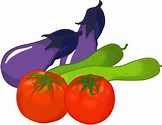 野菜販売（12：30～）4休館5着付け教室（９時半～11時半）６7午前中休館8午前中休館9午前中休館健康気功教室（10時～11時半）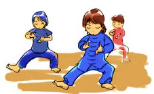 1011休館つながりカフェ（１3時半～１5時半）12休館13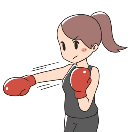 休館ボクササイズ※（10時半～11時半）14休館 15休館16休館17野菜販売（12：30～）1819午前中休館脳トレ健康体操（１０時半～１１時半）2021午前中休館22午前中休館23午前中休館健康気功教室（10時～11時半）24野菜販売（12：30～）25休館26午前中休館お蕎麦屋さん※（１２時オープン）27ボクササイズ※（10時半～11時半）28午前中休館29午前中休館30午前中休館健康気功教室（10時～11時半）31野菜販売（12：30～）